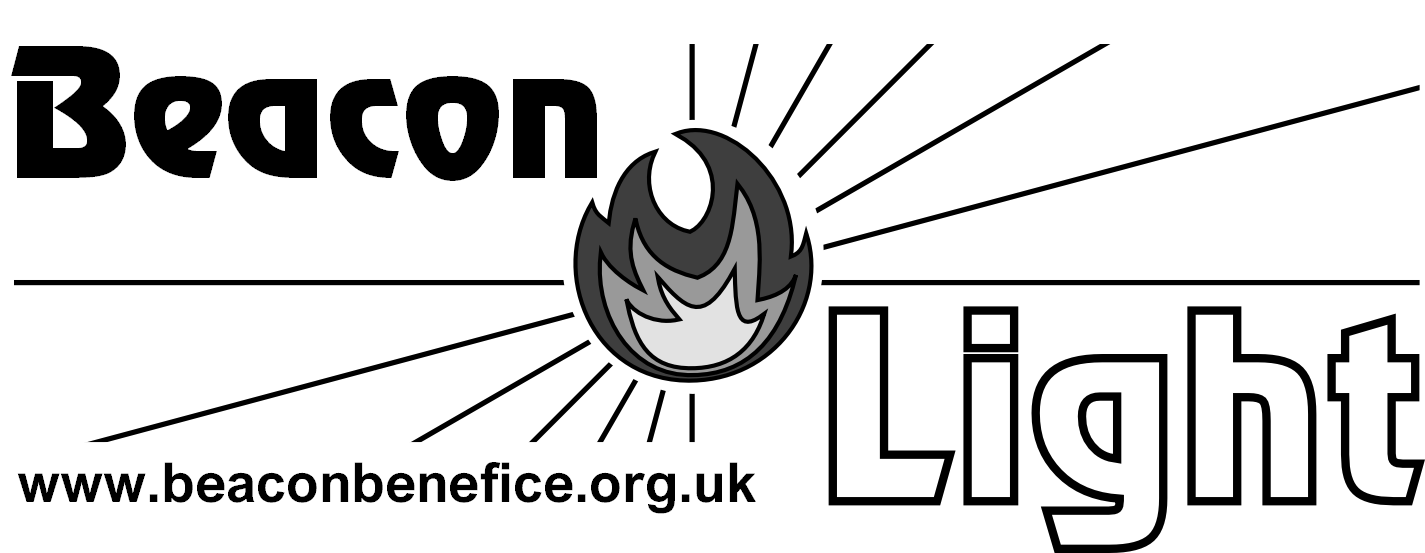                       Online…linking the Beacon Parishes Sunday 9th August 2020   -  Transfiguration of Our LordCranham FeastServices this Sunday10.00am                                       Painswick *                               Holy Communion10.00am                                       Sheepscombe**                        Holy Communion  2.30pm                                       Cranham Churchyard               Feast Service*To reserve seats for the Holy Communion on Sunday in St. Mary’s, please  email lychgateoffice@btinternet.com or phone Margaret Radway on 07896 430107 by Friday 6pm letting her know how many will be coming from your household. 27 households can be safely seated. Bookings for the following week’s service will open on Monday ; anyone  we were unable to seat the previous week will go to the top of the list .** STOP PRESS: Sheepscombe’s service on Sunday morning is already full to the designated capacity. For safety reasons, no more people can be admitted.Sunday Worship for those at homehttps://www.gloucester.anglican.org/Radio 4 8.10am Sunday WorshipBBC1  1.15pm   Songs of Praise   Rector’s Voice	This last week I had the opportunity to drive to Tamworth and back to meet with my prayer partner. During the journey I was able to listen to a collection of hymns from great cathedral choirs on CD. I was reminded of the name of the latest Methodist hymn book- Singing the Faith. Songs, hymns and music have always been a part of my worship and so this was a wonderful time of worship- of a sung nature even if I did have to remind myself not to close my eyes as I drove! Worship- give worth to the one who we value- God our Father, his Son our Saviour and the comforter the Holy Spirit.How do you worship? These past few months have changed for a time the ways in which we can worship corporately, masks, distance, no singing, and so much which is strange and discomforting from the norm.However, I trust and hope that you have still found ways to worship our Almighty God, Creator of all who holds and sustains us through the difficult times as well as the good. Revd. Janet	Collect for the Feast of the Transfiguration Heavenly Father,whose Son Jesus Christ was wonderfully transfiguredbefore chosen witnesses upon the holy mountain,and spoke of the exodus he would accomplish at Jerusalem:grant us strength so to hear his voice and bear our crossthat  in the world to come we may behold him as he is;who lives and reigns with youin the unity of the Holy Spirit,one God, now and for ever.Readings: Daniel 7. 9-10,13-14, 2 Peter 1. 16-19, Luke 9.36Readings for the 9th Sunday after TrinityPsalm 85. 8-138    I will listen to what the Lord God will say,  for he shall speak peace to his people and to the faithful,that they turn not again to folly.9    Truly, his salvation is near to those who fear him,  that his glory may dwell in our land.10  Mercy and truth are met together,  righteousness and peace have kissed each other;11  Truth shall spring up from the earth  and righteousness look down from heaven.12  The Lord will indeed give all that is good,  and our land will yield its increase.13  Righteousness shall go before him  and direct his steps in the way.The Gospel according to Matthew 14.22-33	Immediately he made the disciples get into the boat and go on ahead to the other side, while he dismissed the crowds. And after he had dismissed the crowds, he went up the mountain by himself to pray. When evening came, he was there alone, but by this time the boat, battered by the waves, was far from the land, for the wind was against them. And early in the morning he came walking towards them on the lake. But when the disciples saw him walking on the lake, they were terrified, saying, ‘It is a ghost!’ And they cried out in fear. But immediately Jesus spoke to them and said, ‘Take heart, it is I; do not be afraid.’ Peter answered him, ‘Lord, if it is you, command me to come to you on the water.’ He said, ‘Come.’ So Peter got out of the boat, started walking on the water, and came towards Jesus. But when he noticed the strong wind, he became frightened, and beginning to sink, he cried out, ‘Lord, save me!’ Jesus immediately reached out his hand and caught him, saying to him, ‘You of little faith, why did you doubt?’ When they got into the boat, the wind ceased. And those in the boat worshipped him, saying, ‘Truly you are the Son of God.’This is the Gospel of the Lord.This short passage is a reminder that Jesus is both man and God. The disciples had just seen Him share 5 loaves and 2 fish amongst more than 5000 and now they see him over turning the normal laws of nature which would dictate that we sink if we try to walk across a lake. Yet here is Jesus walking towards them and even encouraging Peter to do the same. Perhaps not surprisingly, Peters faith begins to fail him and he needs the hand of Jesus to keep going.When have you been called upon to trust in Jesus for something more than your nature would have suggested?When have you needed Jesus hand to keep going? The disciples response to what they see is ‘ And those in the boat worshipped him, saying, ‘Truly you are the Son of God.’ What calls forth your worship and acknowledgement that Jesus is the son of God and worthy of worship and praise?~~~~~~~~~~~~~~~~~~Beacon People Our prayers are asked for all who are sick, especially  Ursula Daws, William Daws, Gina Griffiths, Angela Harris, Andrea Linsell, George Martin, Rowland and Maggie Oxland. Pray for all those people, whether they are relatives or friends, who care for the sick and disabled in their own homes and for all from our churches and villages who work in the NHS and in care homes. We also remember before God all who have died recently, especially John Balderson and Eileen Browne, as well as all whose anniversaries of death fall at this time.Rest eternal grant to them, O LordAnd let light perpetual shine upon themNoticesCranham Covid-19  Community Response Team: The initial contact for Cranham residents is: nigelrobincooper@gmail.com Tel: 07973 340227St. Mary’s Pastoral Link system: Anyone who is self-isolating or unable to get out, we can help you by getting shopping, prescriptions etc.  Please contact Delyth Allen (St. Mary’s Pastoral Link Coordinator) on 813182 or 07854262517 or email  delyth_allen@hotmail.co.uk Painswick COVID-19 Community Support: If you need support, please contact 07956 203087 or painswick.covid19@gmail.com~~~~~~~~~~~~~~~~~~~Foodbank Drop in St Mary's Church - here is the shopping list for the next collection this coming Wednesday 12 August 10-12 at St Mary's Church: UHT Fruit Juice,  Cooking Sauces, Tinned Veg, Tinned Fruit, Tinned Custard, Tinned Rice Pudding, Tinned Potatoes Hundreds of people including children are now facing real hunger poverty and fuel poverty and the situation will get worse as unemployment rises. We are delivering food parcels from Thornbury in the south to Brockworth in the north including families in the Painswick area. So thank you for showing compassion and kindness to the those who need it most.~~~~~~~~~~~~~~~~PSALMS is running a Summer Lunch Club every Wednesday and Friday during August. Socially-distanced activities on the Rec will be followed by a hot lunch for children. This is open to all but priority will be given to those who usually have free school meals as numbers are limited. Some volunteers are needed to help in the kitchen or by making some individual cakes/cookies which can be arranged to be collected. If you are able to help in some way please contact Delyth Allen on 813182 or 07854262517 or email delyth_allen@hotmail.co.uk . Thank you.~~~~~~~~~~~~~~~Weekday Worship9.30am    Thursday  weekly      via Zoom from Sheepscombe                   Morning Prayer  If you would like to join in or would like a copy of the service sheet please email Karen Riding kriding07@yahoo.co.uk.  Church Buildings Open for Private Prayer in the Beacon BeneficeSt James the Great Cranham- open Tuesday 2-3.30pm and Saturday 10am-11.30amSt John the Baptist Edge – open for individual prayer from 10-11am on Wednesday mornings . Please  contact either:  Malcolm Hollingsworth  - email: Malcolm.Hollingsworth@optimumoils.com or tel: 01452 812780 or Viv Barrett - email: vebarrett@btopenworld.com or tel: 01452 814564.St John the Baptist Harescombe- opening by appointment,  please contact Tamsin 07880 791012 or Brian 07790 886307 .St Mary the Virgin Painswick- Open for private prayer on  Wednesdays  11am-12noon.Weekday worship for those at home9.45am Daily Service - Radio 4 (Long Wave)3.30pm Wednesday Choral Evensong - Radio 3https://www.churchofengland.org/prayer-and-worship/join-us-service-daily-prayerDaily Hope offers music, prayers and reflections as well as full worship services from the Church of England at the end of a telephone line.  24 hours a day on 0800 804 8044.Services next Sunday 16th August – The Blessed Virgin Mary10.00am                                      Edge                                   Holy Communion10.00am                                      Painswick                           Holy Communion  4.00pm                                      Harescombe Churchyard   Evening Worship                                                    (if wet, in Edge Church)Contacts Rector:           Revd. Janet Turville   Tel:01452 245526 Email: janetbeacon6@gmail.com   Associate Priest: Revd. Andrew Leach   Tel: 07564 448692      Email: ajpleach@gmail.comWebsite:  www.beaconbenefice.org.ukThe Benefice Office is currently closed  .Information for next week’s Beacon Light Online to ajpleach@gmail.com by Tuesday 5pm at the latest, please.